GOVINDA  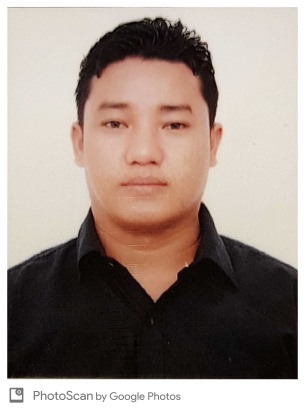 Govinda.384185@2freemail.com Bur Dubai, Dubai (UAE)   Career ObjectiveSeeking an opportunity to work with organization which enables me to enhance my skills in hospitality  fields .Having a good experience in customer service and cashier, I would like to continue developing my skills on same field and learn from new and challenging positions. I consider myself a quick learner, hard worker, honest and adapt to new task with difficulties situations.PERSONAL DETAILS:Date Of Birth                         :           10THDEC.1983Gender                                   :           MALEReligion                                 :           HINDUMarital status                       :           MarriedACADEMIC QUALIFICATION:PERSONAL EXPERIENCE:WORKED WITH GRAND WESTEND (A UNIT OF JP GROUP OF HOTEL).6 MONTH INDUSTRIAL TRAINNING.THEN I START TO WORK AS A TRAINEE  WAITER FROM2007 TILL 08/2008.CHECKING CLEANESS.STORE  FOLLOW UP.DAILY INVENTERIES CUTLERY CROCORY LINEN AND ALL SERVICE EQUIPMENT.WORKED WITH MAINLAND CHINA AS A FLOOR SUPERVISIOR (A UNIT OF  SPECIALITY RESTAURANT PVT.LTD).09/2008 TILL 05/2011.WORKED WITH SPAGHETTI  KITCHEN/BISTRO 4U AS A FLOOR SUPERVISIOR (A UNIT OF PAN INDIA FOODS PVT. LTD).FROM 06/2011 TO 02/2014.PRESENTLY  WORKING  WITH IMPERFECTO  AS A SHIFT MANAGER (A UNIT OF BEL CIBO HOSPITALITY).FROM 03/2014 TILL…RESPONSIBILITIESFOLLOWING THE MOP.MAINTAIN THE ATTENDENCE REGISTER.MAKING PERSONAL RELATION WITH CUSTOMER.FOLLOWING THE HOLE RESTAURANT INVENTERY.FOLLOWING THE EXPIRY OF PRODUCTS.FOLLOWING THE SALE TARGET.CHECKING MRD.FOLLOWING FIFO.CHECKING GROOMING.FOLLOWING THE INVENTERY.FOLLOWING THE  EVENTS.STAFF DUTY ASSIGNMENT.CHECKING MAIL ,FOLLOW STORE,CREATING DAY SPECIAL,MAKING CUSTOMER DATA BASE.I hereby certify that all the above information are true and correct to my best of knowledge and behalf.Maha Laxmi Secondary school1st Division2003Rehdoon Collage2nd Division2007